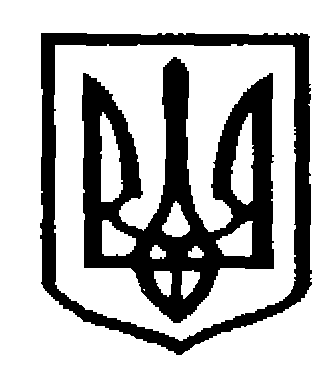 У К Р А Ї Н АЧернiвецька мiська радаУ П Р А В Л І Н Н Я    О С В І Т ИН А К А З  27.08.2018                                                                                                             № 302       Про проведення міського фотоконкурсу «Живу, люблю і дихаю тобою, моє найкраще місто на землі!»,присвяченого Дню міста        З метою підвищення ролі мистецтва фотографії у морально-естетичному вихованні підростаючого покоління; стимулювання творчого, інтелектуального, духовного розвитку, задоволення потреб дітей та юнацтва у творчій самореалізації; організації змістовного дозвілля дітей та юнацтва; подальшого розвитку  фотосправи серед учнівської молоді, сприяння підвищенню майстерності гуртківців;  надання допомоги учнівській молоді в оволодінні фотосправою та ознайомлення з перспективами розвитку фотографії як виду мистецтва; популяризації та пропаганди кращих робіт юних фотографів; виховання у дітей патріотизму та любові до рідного міста        НАКАЗУЮ:  Провести міський фотоконкурс   «Живу, люблю і дихаю тобою, моє найкраще місто на   землі»  згідно Положення (додається).   Керівникам  закладів загальної середньої та позашкільної освіти сприяти участі юних фотоаматорів  у даному  фотоконкурсі.    Відповідальність за організацію та проведення фотоконкурсу  покласти на міський    центр     науково-технічної    творчості   учнівської   молоді       (директор Заблотовська М.В.).Наказ розмістити на інформаційному сайті управління освіти Чернівецької міської ради  Контроль за виконанням даного наказу залишаю за собою.Заступник начальника, начальник відділу          загальної середньої освіти          управління освіти                                                                                   О.Л.КузьмінаВиконавець:         методист ММЦ                                                                                        Г. М. ПрокопикЗАТВЕРДЖУЮЗаступник начальника,начальник відділу                                                                                                               загальної середньої освіти управління освіти Чернівецької міської ради _____________  О.Л.Кузьміна                                                                                                         «27» серпня  2018ПОЛОЖЕННЯпро міський фотоконкурс«Живу, люблю і дихаю тобою, моє найкраще місто на землі!»,присвячений Дню містаОрганізатори міського фотоконкурсу «Живу, люблю і дихаю тобою, моє найкраще місто на землі!» (далі  Фотоконкурс) – управління освіти Чернівецької міської ради, міський центр науково-технічної творчості учнівської молоді.1. Мета та завдання Фотоконкурсупідвищення ролі мистецтва фотографії у морально-естетичному вихованні підростаючого покоління;стимулювання творчого, інтелектуального, духовного розвитку, задоволення потреб дітей та юнацтва у творчій самореалізації; організація змістовного дозвілля дітей та юнацтва;подальший розвиток фотосправи серед учнівської молоді, сприяння підвищенню майстерності гуртківців;надання допомоги учнівській молоді в оволодінні фотосправою та ознайомлення з перспективами розвитку фотографії як виду мистецтва, популяризація та пропаганда кращих робіт юних фотографів;виховання у дітей патріотизму та любові до рідного міста.2. Учасники Фотоконкурсу2.1.       У фотоконкурсі  беруть участь учні, вихованці, творчі колективи юних фотографів закладів загальної середньої  та позашкільної освіти міста. 2.2.      Вік учасників: 10 – 18 років на момент надання робіт.3. Умови проведення3.1.   Надіслані на Фотоконкурс роботи мають відображати в динаміці реальні життєві ситуації, в яких центральною фігурою є чернівчани. 3.2.     На фотографіях обов’язково мають  бути:3.2.1.  присутність однієї чи декількох людей в дії на території міста Чернівців;3.2.2. визначні архітектурні та інші споруди, будинки, вулиці, які ідентифікують саме з нашим містом.    Учасник може подати на Фотоконкурс не більше трьох авторських робіт.Під час оцінювання робіт експертна рада  фотовиставки керується такими критеріями: художні якості (композиція, художні прийоми), технічні якості (якість цифрової обробки), креативність (творче розкриття задуму).4.  Вимоги до виготовлення та оформлення робітФотографії надсилаються на електронну адресу osvitacv.drive@gmail.com, або приймаються в електронному вигляді за адресою: м. Чернівці, вул. Героїв Майдану, 176, каб. 111  з 03.09.2018р.   по 21.09. 2018р.Роздільна здатність (якість) знімка має бути не менше 300 пікселів/дюйм. Назви файлів повинні містити прізвище автора та назву фотографії.У темі надісланого листа має бути обов’язкова позначка: «На фотоконкурс».У тексті листа мають бути вказані: прізвище та ім’я учасника;вік учасника;заклад освіти;прізвище, ім’я та по батькові керівника.Фотографії, які не відповідають вищезазначеним вимогам, розглядатися не будуть.До участі в міській фотовиставці не допускаються фотороботи, що містять елементи насильства, расової, національної, релігійної або соціальної нетерпимості.Визначення та нагородження переможців ФотоконкурсуЗа 12 найкращих фотографій, які оберуться експертною радою, з 26.09.2018р.  по 03.10.2018р.   проходитиме  онлайн-голосування  (посилання на голосування буде вказано 26.09.2018р. на сайті управління освіти).Дипломами управління освіти Чернівецької міської ради нагороджуються:3 (три) найкращі роботи, обрані експертною радою;3 (три) найкращі роботи, які набрали найбільше голосів під час онлайн-голосування6. Прикінцеві положенняОрганізатори залишають за собою право використовувати фотографії, надіслані на Фотоконкурс, у проведенні подальших виставок, підготовці та виданні інформаційних матеріалів, публікацій, соціальній рекламі тощо.